CARTA DE COMPROMISO CENTROS #100TIFIQUES 2023Las entidades coorganizadoras del proyecto #100tífiques −la Fundació Catalana per a la Recerca i la Innovació y el Barcelona Institute of Science and Technology−, junto con el centro escolar    ____________________________________________________________________ firmamos esta carta de compromiso y de adhesión al programa #100tífiques.COMPROMISOSPor parte del centro:a. Identificar a una persona responsable del centro para el programa #100tífiques, quien será la persona interlocutora válida para todo lo relacionado con el proyecto.b. Que dicha persona responsable establezca contacto con la #100tífica asignada para acompañarla y asistirla en el proceso de trabajo previo a su charla el día acordado.c. Garantizar la conexión el día de la charla, tanto en el acceso a la sala a través del enlace registrado en el formulario de inscripción, como para cualquier otra cuestión técnica o de accesibilidad acordados previamente.d. Velar por la privacidad y los derechos de imagen del alumnado, en el caso de que la #100tífica dé su consentimiento para que la sesión se grabe. Y en dicho caso, facilitar una copia de la grabación a las entidades organizadoras.Por parte de las entidades organizadoras:a. Dar máxima visibilidad a los centros participantes y a las charlas que se han impartido.b. Hacer seguimiento y evaluación de impacto de la actividad.c. En caso de que al centro, por la razón que sea, no se le pueda asignar una #100tífica, podrá disfrutar de una sesión o charla alternativa de nuestro programa.d. Seguir trabajando para combatir los estereotipos de género en cuanto a las profesiones de la ciencia y en las disciplinas STEAM.Nombre completo del director/a del centro educativo:
___________________________________________________________________________


Nombre completo de la persona responsable del centro para el programa #100tífiques: 
___________________________________________________________________________


Cargo de la persona responsable del centro para el programa #100tífiques: 
___________________________________________________________________________


Docente en los cursos/materias: 
___________________________________________________________________________FCRIBISTDirector/a del centro educativo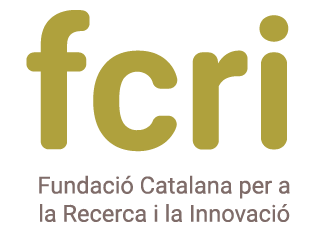 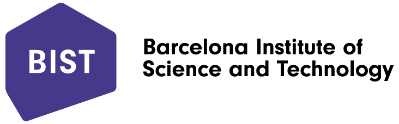 